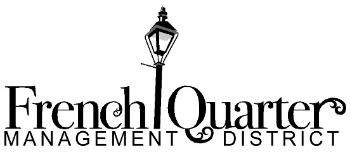 Monday, April 1, 20194pm - 5pmFQMD Office, 400 North Peters, Suite 206, New OrleansFinance and Development Committee Meeting NotesCommissioner Members present: Matthew Emory, Jim Oliver, Heidi RainesCommissioner Members absent: David Speights, Robert WattersFQMD Staff: Emily RemingtonGuests: NoneNo votes were taken. 